BA Year 2 and 3 Practice Tutor/Line Manager/Student Self-Assessment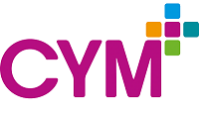  Competence 4: Learning and Informal EducationPractice Tutors/Line Managers and Students should use this form to assess and reflect upon the development of the student’s practice in relation to each of the sub-competencies outlined below. These documents, which are included in students’ portfolios, contribute towards assessing whether a student is competent in a given area of practice and create opportunities for dialogue and reflection in respect of facets of practice which a student might be required to give further evidence in order to be deemed competent. Students should be able to demonstrate the following knowledge, skills, attitude and theological engagement in a range of situations. Students should be able to engage with relevant theory and theological reflection in relation to the following:Understand the models and practices of formal education and informal education.  Apply learning theories, including learning styles, to informal education practice in your context. Develop an understanding of learning and development from a theological perspective.Lead and facilitate groups including needs assessment, appropriate intervention and evaluation. Work with learners and/or appropriate others to design, develop and evaluate activities. Use a range of creative techniques (for example: play, arts, outdoor activities) to facilitate and evaluate learning and development.  Please indicate where, in your opinion, you are in terms of overall competence at intermediate (Level 5) or advanced (Level 6) level.No opportunity to demonstrateNot (yet) safe to practiceSafe to practiceCompetentGoodExcellentInsert ‘x’ in the appropriate boxNo opportunity to demonstrateNot (yet) safe to practiceSafe to practiceCompetentGoodExcellentInsert ‘x’ in the appropriate boxNo opportunity to demonstrateNot (yet) safe to practiceSafe to practiceCompetentGoodExcellentInsert ‘x’ in the appropriate boxNo opportunity to demonstrateNot (yet) safe to practiceSafe to practiceCompetentGoodExcellentInsert ‘x’ in the appropriate boxNo opportunity to demonstrateNot (yet) safe to practiceSafe to practiceCompetentGoodExcellentInsert ‘x’ in the appropriate boxNo opportunity to demonstrateNot (yet) safe to practiceSafe to practiceCompetentGoodExcellentInsert ‘x’ in the appropriate boxStrengths, Areas for Development & Comments:Try to give evidence of the student’s/your strengths, and develop specific targets for the next stage of their/your development. E.g. rather than writing ‘improve team leadership’, consider a specific comment like ‘They/I have grown in team leadership over the year, for example by improving my communication of plans for each session with the team. To improve they should/I will meet one to one with each team member to reflect with them about their contribution’.No opportunity to demonstrateNot (yet) safe to practiceNot (yet) safe to practiceSafe to practiceCompetentGoodExcellentExcellentInsert ‘x’ in the appropriate box